Муниципальное бюджетное общеобразовательное учреждение     «Кириковская средняя школа»                                   РАБОЧАЯ ПРОГРАММАпо предмету «Технология» для учащихся 9 класса муниципального бюджетного общеобразовательного учреждения                                 «Кириковская средняя школа», обучающихся по адаптированной образовательной программе (легкая степень умственной отсталости) Составил:  учитель технологии  Вундер  Наталья  Викторовна                                      2022-2023 учебный год                              1.Пояснительная записка                                                                                                            Настоящая рабочая  программа по учебному предмету «Технология» для учащихся 9 класса составлена на основании основной адаптированной  основной образовательной программы основного общего образования муниципального бюджетного общеобразовательного учреждения «Кириковская средняя школа» от 25 марта 2019 года, утвержденная приказом по учреждению № 99/1-од, учебного плана для 7-9 классов муниципального бюджетного общеобразовательного учреждения «Кириковская средняя школа», по адаптированной  образовательной программе для детей с ограниченными возможностями здоровья (легкая степень умственной отсталости) на 2022-2023 учебный год,  положения о рабочей программе педагога  муниципального бюджетного общеобразовательного учреждения «Кириковская средняя  школа» реализующего предметы, курсы и дисциплины общего образования от 30 мая 2019 года.   Настоящая программа рассчитана на пятидневную рабочую неделю и написана с учетом требований, Постановления Главного государственного санитарного врача РФ от 28 сентября 2020 г. N 28 "Об утверждении санитарных правил СП 2.4.3648-20 "Санитарно-эпидемиологические требования к организациям воспитания и обучения, отдыха и оздоровления детей и молодежи".Цель: Подготовка учащихся к освоению профессии швея и выполнению элементарных видов работ.                                                                                                                                                                                                 Задачи:                                                                                                                                - формирование прочных профессионально-трудовых умений и навыков;                             - развитие мышления, способности к пространственному анализу;                                       - формирование эстетических представлений и вкуса;                                                                       - воспитание культуры труда и умение использовать в практической деятельности общеобразовательных знаний и навыков.                                                                                                                                                                                                               Основные технологии:                                                                                            - личностно-ориентированное;                                                                                            - деятельностный  подход;                                                                                                              - уровневая  дифференциация;                                                                                                      - информационно-коммуникативные;                                                                                    - здоровьесберегающие;                                                                                                                    - игровые.                                                                                                                                     Основные виды  деятельности  по предмету:                                                                                  Беседа (диалог).                                                                                                                                   Работа с книгой.                                                                                                                      Практическая деятельность: изготовление изделий по чертежу, рисунку, наглядному изображению.                                                                                                                Самостоятельная работа:                                                                                                               Работа по карточкам.                                                                                                                 Работа по плакатам.                                                                                                          Составление плана работ, планирование последовательности операций по технологической карте.                                                                                                         Методы обучения: беседа, словесные, практические, наглядные.                                        Демонстрация натуральных объектов; ИТК; Наглядные пособия, экскурсии.               Участие в выставках декоративно-прикладного творчества.                                   Коррекционная работа включает следующие направления:                                     Коррекция отдельных сторон психической деятельности:                                                               - развитие восприятия, представлений,  ощущений;                                                                                                                                                                                                                                                                       - развитие памяти;                                                                                                                             - развитие внимания;                                                                                                                                         -  развитие пространственных представлений и ориентации.                                                   Развитие различных видов мышления:                                                                                                                 -  развитие наглядно-образного мышления;                                                                                  -  развитие словесно-логического мышления.
Развитие основных мыслительных операций:                                                                                      -  развитие умения сравнивать, анализировать; выделять сходство и различие понятий;                                                                                                                                                           -  умение работать по инструкциям, алгоритму; планировать деятельность.
Коррекция нарушений в развитии эмоционально-личностной сферы:                                                     - развитие инициативности, стремления доводить начатое дело до конца;                              - формирование адекватности чувств;                                                                                             - формирование умения анализировать свою деятельность.                                         Коррекция - развитие речи:                                                                                                            -  коррекция монологической речи; диалогической речи; обогащение словаря.        Принципы отбора содержания связаны с преемственностью целей образования на различных ступенях и уровнях обучения, логикой внутри предметных связей, а также с возрастными особенностями развития обучающихся. Личностная ориентация образовательного процесса выявляет приоритет воспитательных и развивающих целей обучения. Способность обучающихся понимать причины и логику развития технологических процессов открывает возможность для осмысленного восприятия всего разнообразия мировоззренческих, социокультурных  систем, существующих в современном мире. Система учебных занятий призвана способствовать развитию личностной самоидентификации, усилению мотивации к социальному познанию и творчеству, воспитанию личностно и общественно востребованных качеств, в том числе гражданственности, толерантности.                                                           Программа составлена с учетом уровня  обученности  учащихся, индивидуально-дифференцированного к ним подхода, что позволяет направлять процесс обучения не только на накопление определенных знаний и умений, но и на максимально возможную коррекцию психофизиологических особенностей обучающихся. При проведении коррекционной работы важен метод совместных действий или сотворчества, которое максимально отвечает познавательным возможностям детей и позволяет в наглядной форме демонстрировать или выполнять ту или иную работу, предоставляя ребенку ту часть задания, которая находится в зоне его ближайшего развития. Программа для 9 класса составлена таким образом, что уровень сложности материала опирается на ранее полученные сведения во время уроков трудового обучения в 8 классе, с опорой на знания, которые учащиеся приобретают на уроках математики, естествознания, истории, и рассчитана на 280 часов учебного времени .  Каждый раздел состоит из нескольких тем и содержания работы по каждой из них. Время, отведённое на изучение темы, может варьироваться в зависимости от степени её усвоения учащимися и материально-технического обеспечения мастерской. При этом на практическое повторение отводится от 30% до 50% учебного времени. Обучение швейному делу развивает мышление, способность к пространственному анализу, мелкую и крупную моторики воспитанников. Кроме того, выполнение швейных работ формирует у них эстетические представления, благотворно сказывается на становлении их личностей, способствует их социальной адаптации и обеспечивает им в определенной степени самостоятельность в быту.                                                                                  Программа рассчитана на 280 часов,  8 часов  в неделю.                                         В 2022-2023 учебном году  программа рассчитана на 272 часа.                         2. Планируемые результаты освоения предметаТребования к уровню подготовки обучающихся (воспитанников) Учащиеся должны знать:- правила безопасной работы с ручными инструментами и на промышленной универсальной швейной машине;                                                                                          - специализированные швейные машины, краеобметочную машину, принцип изготовления пряжи, нитей и тканей;                                                                                            - классификацию текстильных волокон, структуру полотняного, саржевого и сатинового переплетений, свойства нитей основы и утка;                                                                  - свойства тканей из натуральных растительных волокон (льняные, шерстяные ткани);- технические характеристики, назначение основных узлов универсальной швейной машины, виды приводов швейной машины, правила подготовки универсальной швейной машины к работе; правила заправки верхней и нижней нитей;- эксплуатационные, гигиенические и эстетические требования, предъявляемые  к  одежде, последовательность построения основы чертежа, некоторые способы моделирования основы платья;- общие сведения о системах конструирования одежды, правила построения и оформления чертежей швейных изделий, особенности строения женской и детской фигуры;                                                                                                                         - правила снятия мерок для построения чертежа основы платья, блузки, халата, их условные обозначения;- понятие о композиции в одежде, виды отделки швейных изделий, способы моделирования платья, правила подготовки выкройки к раскрою;	    - назначение, конструкцию, условные графические обозначения и технологию выполнения следующих швов:  бельевого, запошивочного, стачного, взаутюжку, расстрочного, накладного с закрытым срезом, накладного с открытым срезом, вподгибку с открытым и закрытым срезом;       - способы раскладки выкройки  на ткани, правила обработки вытачек, виды и обработки складок, обработку застежек оборудование рабочего места и приемы влажно-тепловой обработки, требования к качеству готового изделия;- способы ремонта одежды заплатами в виде аппликации, правила ухода за одеждой из шелковых и синтетических тканей.Учащиеся должны уметь:- определять в ткани нити основы и утка, лицевую и изнаночную стороны ткани, определять на ощупь шелковые и синтетические  ткани;- включать и отключать маховое колесо от механизма машины, наматывать нитки на шпульку;                                                                                                                   - заправлять верхнюю и нижнюю нити, запускать швейную машину и регулировать ее скорость;                                                                                                         - выполнять машинные строчки (по прямой, по кривой, с поворотом  на определенный угол с подъемом прижимной лапки), регулировать длину стежка; обрабатывать края на краеобметочной машине;  - читать и строить чертеж основы платья, блузки, халата, снимать мерки и записывать результаты измерений, выполнять моделирование  фасонов горловины платья, способы моделирования  блузок, подготавливать выкройку к раскрою;  - выполнять на универсальной швейной машине следующие швы: бельевой, запошивочный, стачной взаутюжку, стачной вразутюжку, расстрочной, накладной с закрытым срезом, накладной с открытым срезом, вподгибку с открытым и закрытым срезом, распускать швы;                                                                      - обрабатывать вытачки, складки, застежки, подготавливать ткань к раскрою, выполнять обмеловку и раскрой ткани;                                                                                        - переносить контурные и контрольные линии выкройки на ткань, обрабатывать детали кроя, накалывать, обрабатывать срезы швом вподгибку с закрытым срезом, тесьмой или оборкой, выполнять влажно-тепловую обработку и определять качество готового изделия;                                                                 - ремонтировать одежду заплатами, аппликацией.                          3.Содержание учебного предмета технология                             Виды и формы контроля:Учебник: Технология. Швейное дело. 9 класс: учеб. для общеобразоват. организаций, реализующих адапт. основные общеобразоват. программы/Г.Г.Мозговая, Г.Б.Картушина.  -М.: Просвещение,2018. –199с. 4. Тематическое планирование с указанием количества часов на освоение каждой темыНеобходима коррекция расписания в мае 2023г.на 3 часа.5. Список литературы, используемый при оформлении рабочей программыОсновная литература:1. Технология. Швейное дело. 9 класс: учеб. для общеобразоват. организаций, реализующих адапт. основные общеобразоват. программы/Г.Г.Мозговая, Г.Б.Картушина.  -М.: Просвещение,2018. – 199с.2. Программы для 5-9 классов спец. (коррекц.) учреждений 8 вида – М.: ВЛАДОС,2000. – 240с.3.Трудовое обучение.5-9 классы. Швейное дело. Картонажно-переплетное дело: развернутое тематическое планирование / авт.- сост. О.В.Павлова. - Волгоград: Учитель,2010. – 287с.4.Трудовое обучение. Швейное дело. 5-9 классы: контрольно-измерительные материалы, вариативные тестовые задания /авт.-сост. Н.А.Бородкина.- Волгоград: Учитель, 2012.- 66с.Дополнительная литература:5.Егорова Р.И., Монастырская В.П. Учись шить: Книга для учащихся сред. шк. возраста.- М.: Просвещение, 1989. – 160 с.6.Технология обработки ткани: учеб.для 7-9кл. общеобразоват. учреждений/ В.Н.Чернякова – М.: Просвещение, 2002. - 207с.7. 9.Педагогика детей с интеллектуальными нарушениями: хрестоматия; Краснояр. гос. пед. ун-т  им. В.П.Астафьева. – Красноярск, 2014. – 340с.СОГЛАСОВАНО:Заместитель директора  по УВР 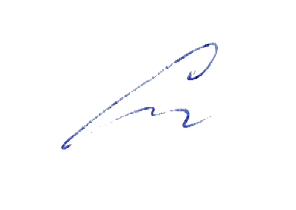 Сластихина Н.П.«31»     августа 2022г.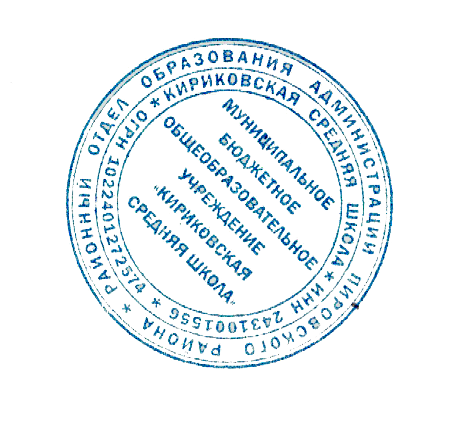 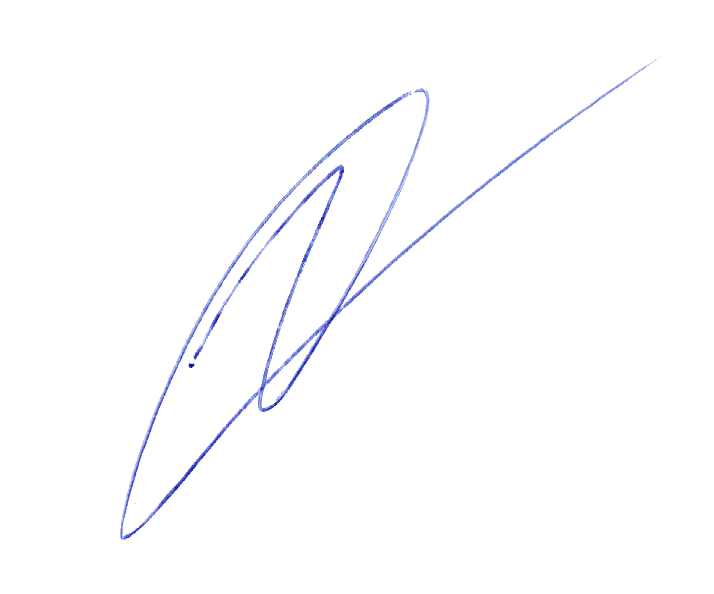 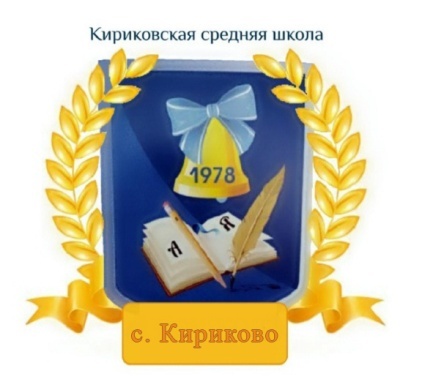 УТВЕРЖДАЮ:Директор Муниципального бюджетного образовательного учреждения «Кириковская средняя школа»Ивченко О.В.от« 31» августа 2022г.№ /п Наименование разделов и темКоличество часов1. Вводное занятие. Вводный инструктаж по охране труда и повторный 42.Волокна и ткани. Нетканые материалы103. Промышленные швейные машины104.Обработка отдельных деталей и узлов плечевых и поясных швейных изделий125.Организация труда и производства на швейных предприятиях106.Технология изготовления прямого цельнокроеного платья447.Технология изготовления платья, отрезного по линии талии  42                        8.Практическое повторение140Итого:272Вид работыI четвII четвIII четвIV четвИтого в годПрактические работы32284032132Всего уроков70567670272№ урокаТема урокаПрактические работыДата проведения Примечание1Вводное занятие01.09 1 четверть2Вводный инструктаж по охране труда02.093Волокна, ткани и нетканые материалы02.094Получение синтетических волокон02.095Свойства и применение синтетических волоконП.Р.№102.096Сведения о классификации тканейП.Р.№202.097Ассортимент тканей из синтетических волокон и нитей02.098Дополнительные сведения о тканях из натуральных волоконП.Р.№303.099Нетканые материалыП.Р.№408.0910Особенности обработки изделий из синтетических тканей09.0911 Практическая работа. Распознавание тканей из синтетических волоконП.Р.№509.0912Уход за изделиями из синтетических волокон09.0913Промышленные швейные машины.09.0914Практическая работа.  Машинные стежки и строчкиП.Р.№609.0915Виды и обозначение промышленных швейных машинП.Р.№709.0916Общие сведения о швейных машинахП.Р.№810.0917Прямострочные одноигольные  шв. машины челночного стежка15.0918Прямострочные  двухигольные  шв. машины челночного стежка 852х5 классаП.Р.№916.0919Образование цепных стежков16.0920Работа на швейной машинеП.Р.№1016.0921Прямострочная  швейная машина однониточного цепного                   стежка 2222-М классаП.Р.№1116.0922Работа на швейной машине                       П.Р.№1216.0923Обмёточная швейная машина                  51-А класса16.0924Стачивающе-обмёточные швейные машины.                                      Швейные машины потайного стежка.17.0925Швейные машины – полуавтоматы. Петельные машины-полуавтоматы22.0926Закрепочная швейная  машина-полуавтомат 220-М класса. Пуговичные машины-полуавтоматыП.Р.№1323.0927Приспособления к швейным машинам.П.Р.№1423.0928Практическая работа. Обработка срезов ткани23.0929Работа с готовыми выкройками и чертежами одежды в журналах мод23.0930Практическая работа. Снятие мерок 23.0931Изготовление выкройки одежды в натуральную величинуП.Р.№1523.0932Практическая работа. Изготовление выкройки в натуральную величину.П.Р.№1624.0933Изготовление выкроек по чертежам в уменьшенном масштабе29.0934Проверка выкройки в соответствии со своими мерками30.0935Практическая работа по теме30.0936Знакомство с изделием платье, отрезное по линии талииП.Р.№1730.0937Практическая  работа.            Изготовление выкройкиП.Р. №1830.0938Раскрой платья и пошив платья30.0939Обработка деталей изделияП.Р.№1930.0940Обработка  вытачек.                П.Р.№2001.1041Обработка среза горловины платьяП.Р.№2106.1042Обработка  косой обтачкойП.Р.№2207.1043Обработка   воротникаП.Р.№2307.1044Обработка отдельных деталей и узлов плечевых швейных изделий07.1045Плосколежащие воротникиП.Р.№2507.1046Соединение его с горловинойП.Р.№2607.1047Стачивание плечевых срезов07.1048Стачивание боковых срезовП.Р.№2708.1049Соединение лифа с юбкой13.1050Требования к качеству выполняемой операции14.1051Моделирование рукавовП.Р.№2814.1052Обработка рукавовП.Р.№2914.1053Обработка нижнего среза короткого рукава «фонарик»П.Р.№3014.1054Утюжка деталей изделия14.1055Втачивание рукавов в пройму14.1056Втачивание рукавов в пройму15.1057Обмётывание петель20.1058Пришивание пуговиц21.1059Обработка пояса21.1060Практическая работа. Отделка платья21.1061Обработка низа платья21.1062Самостоятельная работа21.1063Самостоятельная работа21.1064Окончательная отделка изделия22.1065Правила безопасности по охране труда  в кабинете «Технологии»27.1066Правила работы на электрической швейной машине (повторение)28.1067Организация труда и производства на швейных предприятиях28.1068Виды производства одежды. Структура швейного предприятияП.Р.№3128.1069Производственный технологический процесс изготовления одеждыП.Р.№3228.1070Влажно-тепловая обработка швейных изделийП.Р.№3328.1071Практическая работа. Утюжка деталей изделияП.Р.№3428.1072Основные рабочие профессии швейного производстваП.Р.№3510.112 четверть73Сведения о трудовом законодательстве.11.1174Трудовой договор. Охрана труда11.1175Безопасность труда на швейных фабриках.11.1176Практическое повторение. Изготовление изделия наволочки11.1177Изготовление изделия наволочки11.1178Выполнение отдельных операций по пошиву изделийП.Р.№3611.1179Практическая работа по выполнению отдельных операций по  пошиву12.1180Моделирование выреза горловины в платье без воротника17.1181Практическое повторение. Втачивание воротникаП.Р.№3718.1182Обработка воротника18.1183 Материаловедение. Выбор ткани для пошива верхней одежды18.1184Подбор ниток и фурнитуры18.1185Подготовка ткани к раскрою и раскрой.18.1186 Раскрой платья. Снятие мерок.П.Р.№ 3818.1187Составление плана пошива19.1188Подготовка деталей кроя к обработке01.1289Подготовка платья к примерке02.1290Стачивание вытачек и  влажно-тепловая обработкаП.Р.№3902.1291Повторение.  Стачивание плечевых срезов02.1292Виды обтачек, способы раскроя подкройной  обтачки02.1293Практическое повторениеП.Р.№4002.1294Обработка среза горловины подкройной обтачкойП.Р.№4102.1295Изготовление образцов горловины разной формыП.Р.№4203.1296Требования к качеству выполняемой операции 08.1297Стачивание боковых срезовП.Р.№4309.1298Влажно-тепловая обработка срезовП.Р.№4409.1299Обработка застёжки, не доходящей до низа изделия (замки)09.12100Практическое повторение.П.Р.№4509.12101Моделирование  цельнокроеного платья09.12102Разработка фасонов цельнокроеного платья09.12103Зарисовка модели платья10.12104Подготовка ткани к раскроюП.Р.№4615.12105Раскладка выкройки на ткани, раскрой деталей платья16.12106Самостоятельная работа  (раскрой изделия)П.Р.№4716.12107Подготовка платья к примерке16.12108 Смётывание вытачек, плечевых и боковых швовП.Р.№4816.12109Проведение первой примерки и устранения дефектов16.12110Повторение. Стачивание   вытачекП.Р.№4916.12111Стачивание плечевых и боковых швовП.Р.№5017.12112Обработка среза горловины платья П.Р.№5122.12113Обработка срезов проймП.Р.№5223.12114Обработка нижнего среза платья23.12115Обработка нижнего среза платьяП.Р.№5323.12116Требования к качеству выполняемой операции23.12117Окончательная отделка изделияП.Р.№5423.12118Окончательная отделка изделияП.Р.№5523.12119Ремонт одежды. Определение вида ремонта24.12120Наложение заплаты стачным швомП.Р.№5629.12121Наложение заплаты накладным швомП.Р.№5712.013 четверть122Наложение заплаты в виде аппликацииП.Р.№ 5813.01123Изготовление аппликации для отделки изделияП.Р.№ 5913.01124Изготовление новогоднего сувенира13.01125Изготовление новогоднего сувенираП.Р.№6013.01126Самостоятельная работаП.Р.№6113.01127Самостоятельная работаП.Р.№6213.01128Повторный инструктаж по охране трудаП.Р.№6314.01129Технология изготовления поясных швейных изделий для массового производства19.01130Сведения о верхней поясной одежде20.01131Ткани для пошива поясных изделий20.01132Составление плана пошива изделияП.Р.№6420.01133Изготовление лекал и раскрой деталей поясных изделий20.01134Правила раскроя  поясных изделийП.Р.№6520.01135Последовательность пошива20.01136Практическая работа. Ручные работыП.Р.№6621.01137Изготовление прямой юбки26.01138Обработка шлёвок27.01139Обработка гладких накладных карманов27.01140 Практическая работа по пошиву накладных карманов27.01141Практическая работа по пошиву накладных кармановП.Р.№6727.01142Соединение срезов поясного изделия «джинсовым швом»П.Р.№6827.01143Практическая работа по темеП.Р.№6927.01144Обработка застёжки в среднем шве28.01145Практическая работа. Обработка застёжкиП.Р.№7002.02146Практическая работа. Обработка застёжки03.02147Обработка верхнего среза поясного изделия  притачным поясом 03.02148Практическая работа. Притачивание поясаП.Р.№7103.02149Обработка верхнего среза поясного изделия кулиской под резиновую тесьму03.02150Практическая работа. Пришивание кулиски под резиновую тесьмуП.Р.№7203.02151Практическая работа. Пришивание кулиски под резиновую тесьмуП.Р.№7303.02152Изготовление образцовП.Р.№7404.02153Обработка нижнего среза юбки09.02154Обработка нижнего среза юбкиП.Р.№7510.02155Изготовление брюк на основе готовой выкройки10.02156Прямые брюки с застёжкой на среднем шве10.02157Изготовление выкройки прямых брюк с застёжкой в среднем швеП.Р.№7610.02158Раскрой и пошив прямых брюк10.02159Подготовка деталей кроя к обработкеП.Р.№7710.02160План работы по пошиву брюкП.Р.№7811.02161Проведение примерки брюк16.02162Обработка  шлёвок17.02163Обработка кармановП.Р.№7917.02164Обработка пояса17.02165Практическая работа.                Обработка пояса17.02166Обработка выточекП.Р.№8017.02167Влажно-тепловая обработка деталейП.Р.№8117.02168Соединение карманов с деталями передних половинок18.02169Обработка боковых срезовП.Р.№8224.02170Обработка шаговых срезовП.Р.№8324.02171Обработка среднего среза брюк24.02172Обработка застёжкиП.Р.№8424.02173Обработка среза сидения24.02174Обработка верхнего срезаП.Р.№8524.02175Обработка нижних срезов брюкП.Р.№8625.02176Утюжка готового изделияП.Р.№8702.03177Повторение. Работа с технологической картой03.03178Оценка готового изделия03.03179Экскурсия. Знакомство с  профессией швеи03.03180Виды производства одежды03.03181Практическая работа по темеП.Р.№8803.03182Последовательность изготовления изделия по производственной технологии (массовое производство)03.03183Технология изготовления  прямого цельнокроеного платьяП.Р.№8904.03184Изготовление лекал и раскрой деталей09.03185Последовательность пошива прямого цельнокроеного платьяП.Р.№9010.03186Обработка мелких деталейП.Р.№9110.03187Обработка воротника10.03188Обработка кармановП.Р.№9210.03189Обработка накладных кокетокП.Р.№9310.03190Обработка нижнего среза кокетки10.03191Практическая работа. Обработка нижнего среза кокеткиП.Р.№9411.03192Обработка рукавов16.03193Обработка пояса17.03194Практическая работа. Обработка нижнего среза рукаваП.Р.№9517.03195Обработка детали переда17.03196Стачивание и заутюживание вытачек17.03197Обмётывание боковых и плечевых срезовП.Р.№9617.03198Соединение карманов с детальюП.Р.№9717.03199Обработка детали спинки18.03200Обработка вытачек, плечевых срезовП.Р.№9823.03201Соединение деталей переда и спинкиП.Р.№9924.03202Стачивание плечевых срезовП.Р.№10024.03203Соединение воротника с горловинойП.Р.№10124.03204Соединение деталей переда и спинки по боковым срезамП.Р.№10224.03205Разутюживание швовП.Р.№10324.03206Практическая работа. Соединение рукавов с проймамиП.Р.№10424.03207Практическая работа. Соединение рукавов с проймамиП.Р.№10506.044 четверть208Обработка нижнего среза платья07.04209Самостоятельная работа07.04210Практическое повторение. Подготовка к экзамену07.04211Правила безопасной работы на швейной машине (повторение)07.04212Сведения об изделиях с рукавом  рубашечного покроя07.04213Последовательность пошива прямого цельнокроеного платья с рукавами рубашечного покрояП.Р.№10607.04214План работы по пошиву модели08.04215Соединение рукавов рубашечного покроя с проймамиП.Р.№10713.04216Окончательная отделка изделияП.Р.№10814.04217Виды машинных швов (повторение)14.04218Стачивание деталей (практическое повторение)П.Р.№ 10914.04219Сведения о материалах. Подготовка к экзамену14.04220Ткани из натуральных волокон с добавлением искусственных и синтетических. Повторение14.04221Уход за синтетическими изделиями14.04222Выполнение окантовочного шва. Практическое повторениеП.Р.№ 11015.04223Производственный способ обработки застёжки.20.04224Практическая работа. Выполнение обработки застёжки.П.Р.№ 11121.04225Составление плана пошива изделия (халат). Повторение21.04226План пошива изделия. Подготовка к экзаменам21.04227Стачивание срезов изделияП.Р.№ 11221.04228Проведение примерки изделия21.04229Исправление обнаруженных  дефектов.П.Р.№ 11321.04230Технология стачивания вытачек. Повторение22.04231Обработка низа поясного изделияП.Р.№ 11427.04232Влажно-тепловая обработка изделияП.Р.№ 11528.04233Обработка кокеток.                                Способы соединения. Повторение28.04234Соединение их с основной детальюП.Р.№ 11628.04235Обработка плечевых срезов28.04236Обработка плечевых срезовП.Р.№11728.04237Технология обработки поясаП.Р.№11828.04238Обработка боковых срезов. Повторение29.04239Обработка боковых срезов П.Р.№11904.05240Влажно-тепловая обработка шваП.Р.№12005.05241Пошив постельного белья05.05242Практическая работа. Двойной шовП.Р.№12105.05243Обработка воротника. Повторение05.05244Обтачивание деталей  воротникаП.Р.№12205.05245Выметывание шва воротникаП.Р.№12305.05246Вметывание  воротника в горловинуП.Р.№12406.05247Втачивание воротника в горловинуП.Р.№12511.05248Последовательность пошива поясного изделия (юбки, шорт, брюк)12.05249Обработка накладного кармана.  Практическое повторениеП.Р.№12612.05250Приспособления к универсальной швейной машине. Подготовка к экзаменам12.05251Требования к качеству выполняемой операции12.05252Пошив изделия платье, отрезное по линии талии12.05253Практическая работа. Раскрой изделияП.Р.№12712.05254Самостоятельная работа13.05255Самостоятельная работаП.Р.№12818.05256Самостоятельная работа19.05257Ручные работы. ВышивкаП.Р.№12919.05258Ручные работы. ВышивкаП.Р.№13019.05259Рюши и воланы. ПовторениеП.Р.№13119.05260Сведения о блузках. Снятие мерок. ПовторениеП.Р.№13219.05261Разметка петель. ПовторениеП.Р.№13319.05262Обметывание петель. ПовторениеП.Р.№13420.05263Пришивание пуговиц. ПовторениеП.Р.№ 13525.05264Обработка нижнего среза блузкиП.Р.№13626.05265Обработка нижнего среза, требования к качеству операцииП.Р.№13726.05266Утюжка готового изделияП.Р.№13826.05267Окончательная отделка изделия Оценка качества готового изделия26.05268Массовое производство швейных изделий. Повторение26.05269Пооперационное разделение труда при массовом пошиве изделий26.05270Различие м/у массовым и индивидуальным пошивом271Машинные и ручные работы на швейной фабрике. ПовторениеСвободное место в расписании272Выполнение отдельных операцийСамостоятельная работаП.Р.№139Свободное место в расписании